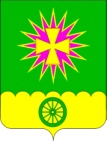 СОВЕТ НОВОВЕЛИЧКОВСКОГО СЕЛЬСКОГО ПОСЕЛЕНИЯДИНСКОГО РАЙОНАРЕШЕНИЕот 21.12.2020							   		№ 97-26/4станица НововеличковскаяОб утверждении основных параметров бюджета Нововеличковского сельского поселения Динского района на 2021 годОбсудив проект решения Совета Нововеличковского сельского поселения Динского района «О бюджете Нововеличковского сельского поселения Динского района на 2021 год» в первом чтении, в соответствии со Положением о бюджетном процессе в Нововеличковском сельском поселении Динского района, Совет Нововеличковского сельского поселения Динского района       р е ш и л:1. Утвердить основные характеристики бюджета Нововеличковского сельского поселения на 2021 год:1) общий объем доходов в сумме 55 983,9 тыс. рублей;2) общий объем расходов в сумме 54 483,9 тыс. рублей;3) общий объем бюджетных ассигнований, направленных на исполнение публичных нормативных обязательств, в сумме 200,0 тыс. рублей;4) резервный фонд администрации Нововеличковского сельского поселения в сумме 50,0 тыс. рублей;5) верхний предел муниципального внутреннего долга Нововеличковского  сельского поселения Динского района на 01 января 2022 года в сумме 1 500,0 тыс. рублей, в том числе верхний предел долга по муниципальным гарантиям в сумме 0,0 тыс. рублей.6) дефицит/профицит бюджета поселения в сумме 1 500,0 тыс. рублей.Контроль за выполнением настоящего решения возложить на бюджетную комиссию (Н.И.Юрченко) и администрацию Нововеличковского сельского поселения. Настоящее решение вступает в силу после его подписания.Заместитель председателяСовета Нововеличковского сельского поселения							        Ю.А. СидорецГлава Нововеличковского сельского поселения								Г.М. Кова